Стоимость КОНЦЕРТА и проезда: от 1250 рублей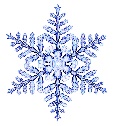 Обращаться по телефону: 615-000, 89281374789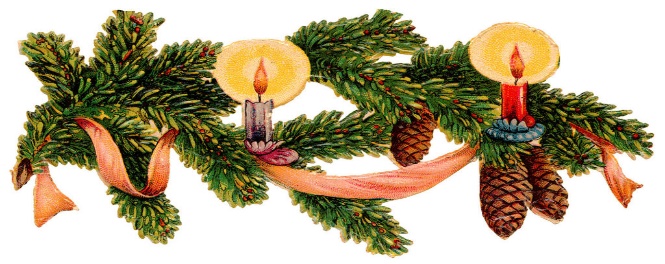 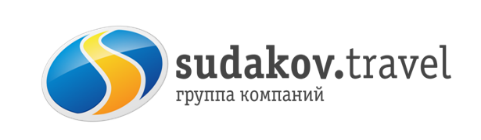 19 декабря 2020 г.                     Суббота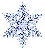 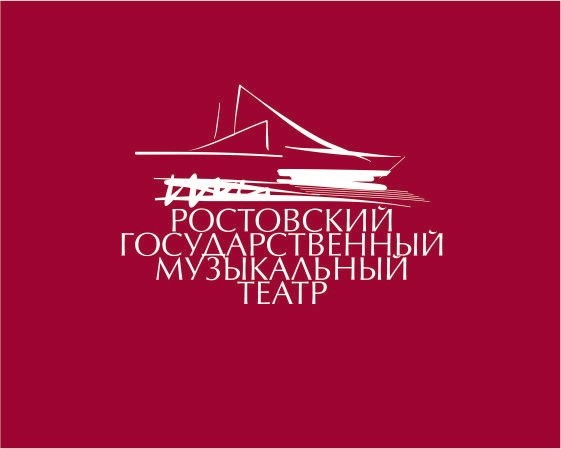 ПРИГЛАШАЕМ 
в Ростовский музыкальный театр Праздничный концерт 
в 2-х отделениях

Самые яркие сцены 
из любимых спектаклей и  новые номера 
из мюзиклов только 
в новогодней программе.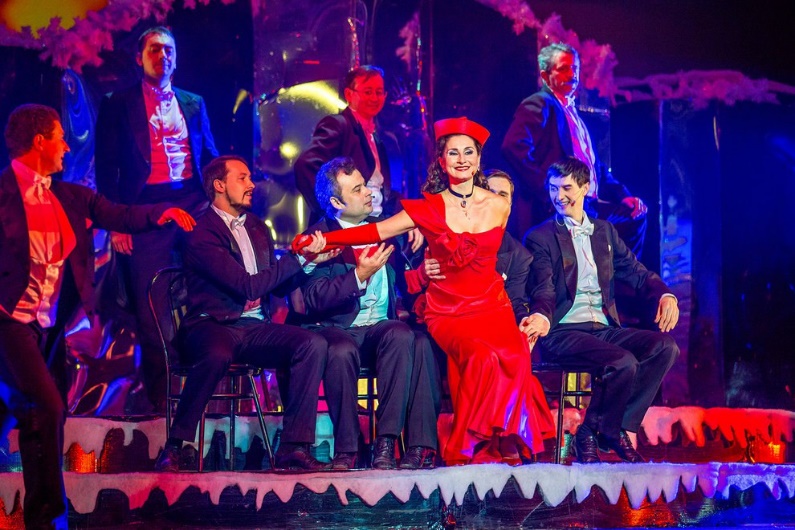 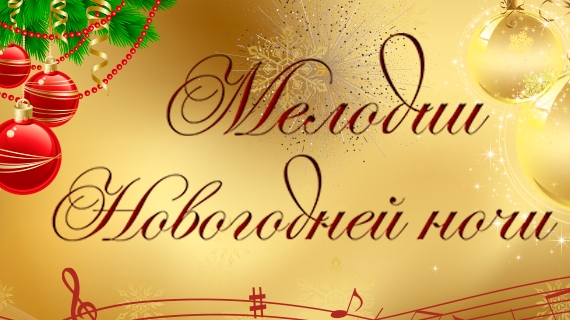 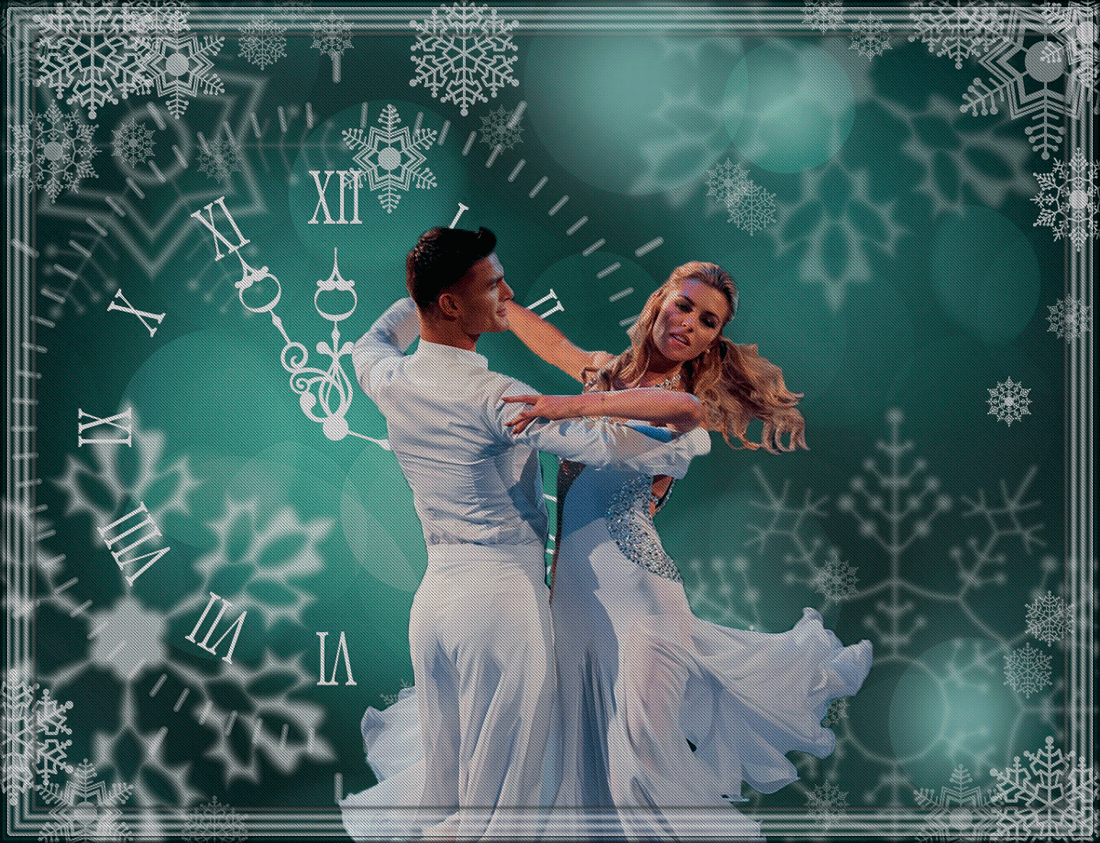 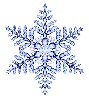 Большая сцена 
Начало в 19.00                                                          Окончание в 22.00